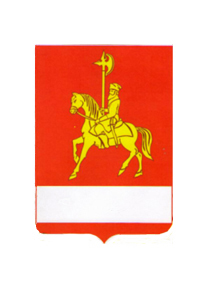 ИЗБИРАТЕЛЬНАЯ КОМИССИЯ МУНИЦИПАЛЬНОГО ОБРАЗОВАНИЯКАРАТУЗСКИЙ РАЙОН  КРАСНОЯРСКОГО КРАЯРЕШЕНИЕ«20» июня 2015 года	                     с. Каратузское                                                      № 9О возложении полномочий окружных избирательных комиссиипо выборам депутатов Каратузского районного Совета депутатов пятого созыва по одномандатным избирательным  округам №№1,2,3,4,5,6,7,8,9,10 на избирательную комиссию муниципального образования «Каратузский район»В соответствии с пунктом 9 статьи 20, пункта 1 статьи 25 Федерального закона от 12.06.2002 № 67-ФЗ «Об основных гарантиях избирательных прав и права на участие в референдуме граждан Российской Федерации», пунктом 2 статьи 12 Закона Красноярского края 02.10.2003 № 8-1411 «О выборах в органы местного самоуправления в Красноярском крае» избирательная комиссия муниципального образования «Каратузский район» РЕШИЛА:Возложить полномочия окружных избирательных комиссии по выборам депутатов Каратузского районного Совета депутатов пятого созыва по одномандатным избирательным  округам №№1,2,3,4,5,6,7,8,9,10 на избирательную комиссию муниципального образования «Каратузский район».Направить настоящее решение для опубликования в средства массовой информации.МПАДМИНИСТРАЦИЯ КАРАТУЗСКОГО РАЙОНАПОСТАНОВЛЕНИЕ23.06.2015                                                    с. Каратузское                                                              № 429-пОб утверждении комиссии по подготовке Всероссийской сельскохозяйственной  переписи 2016 года на территории муниципального образования «Каратузский район»В соответствии с Федеральным законом от 21.07.2005  № 108-ФЗ «О Всероссийской сельскохозяйственной переписи», постановлением Правительства Российской Федерации от 10.04.2013 № 316 «Об организации Всероссийской сельскохозяйственной переписи 2016 года», статьи 27.1 Устава МО «Каратузский район», ПОСТАНОВЛЯЮ:1. Создать комиссию по подготовке и проведению Всероссийской сельскохозяйственной переписи 2016 года на территории муниципального образования «Каратузский район» (далее комиссия) в составе согласно приложению.2. Рекомендовать отделу полиции № 2 МО МВД России «Курагинский» оказывать содействие специалистам отдела государственной статистики в г. Минусинске в с. Каратузское  в организации подготовки и проведению переписи объектов сельскохозяйственной переписи, доступ к которым ограничен,  в обеспечении безопасности лиц, осуществляющих сбор сведений об объектах сельскохозяйственной переписи, и в обеспечении сохранности переписных листов и иных документов переписи.3. Рекомендовать КГУА «Редакция газеты «Знамя Труда»» оказывать содействие  отделу государственной статистики в г. Минусинске в с. Каратузское в  разъяснении целей и задач переписи, а также в размещении в  местной газете «Знамя Труда» материалов о переписи.4. Рекомендовать Межмуниципальному Курагинскому отделу  Управления Росреестра по Красноярскому краю, Межрайонной инспекции ФНС России № 10 по Красноярскому краю оказывать  содействие специалистам отдела государственной статистики в г. Минусинске в с. Каратузское в получении в установленном законодательством Российской Федерации порядке сведений об объектах недвижимости, необходимых для составления списков объектов сельскохозяйственной переписи.5. Рекомендовать отделу сельского хозяйства администрации района, КГКУ «Каратузский отдел ветеринарии» в соответствии со своими полномочиями оказывать содействие специалистам отдела государственной статистики в г. Минусинске в с. Каратузское в подготовке и проведении переписи.6. Рекомендовать ФГУП «Почта России»  УФПС Красноярского края Минусинский почтамт ОПС Каратузское в соответствии со своими полномочиями оказывать содействие специалистам отдела государственной статистики в г. Минусинске в с. Каратузское.7. Рекомендовать КГБУ «Центр занятости населения»  Каратузского района  оказывать содействие специалистам отдела государственной статистики в г. Минусинске в с. Каратузское в привлечении граждан, зарегистрированных в органах службы занятости в целях поиска подходящей работы, безработных граждан к проведению переписи при организации оплачиваемых общественных работ.8. Рекомендовать главам поселений района предоставлять Территориальному органу Федеральной службы государственной статистики по Красноярскому краю сведения для составления списков объектов сельскохозяйственной переписи на основании данных учета личных подсобных хозяйств.9. Рекомендовать главам поселений района оказывать содействие Территориальному органу Федеральной службы государственной статистики по Красноярскому краю в привлечении граждан Российской Федерации к сбору сведений об объектах сельскохозяйственной переписи.10.  Контроль за исполнением настоящего постановления оставляю за собой.11.  Постановление вступает в силу в день, следующий за днем его официального опубликования в периодическом печатном издании «Вести муниципального образования «Каратузский район»Глава администрации района                                                     Г.И. Кулакова                                                                                                     Приложение к постановлениюадминистрации Каратузского района                                                                                                       от 23.06.2015 г. № 429-пСОСТАВкомиссии по подготовке и проведению Всероссийской сельскохозяйственной переписи 2016 года на территории муниципального образования «Каратузский район»Кулакова Галина Ивановна – глава администрации района, председатель комиссииСоболева Елена Леонидовна - специалист-эксперт отдела государственной статистики в г. Минусинске в с. Каратузское, заместитель председателя комиссии (по согласованию)Экимашева Ольга Николаевна – уполномоченный по вопросам переписи ВСХП -2016 г. секретарь комиссии (по согласованию)члены комиссии:ФайзулинаЛариса Алексеевна                    -  и.о. начальника КГКУ «Каратузский отдел                                                                           ветеринарии» (по согласованию)МиглаЕлена Сергеевна                       - руководитель финансового управления                                                      администрации районаДашук Александр Юрьевич                 -  руководитель МРИ ФНС  России № 10 по                                                      Красноярскому краю (по согласованию)Наймович Елена Борисовна                       -  начальник отдела Межмуниципального                                                      Курагинского отдела Управления                                                       Росреестра по Красноярскому краю (по                                                                           огласованию)ДергачеваОльга Вадимовна                     -  главный редактор Редакции «Знамя Труда»Брамман Екатерина Викторовна             -  депутат районного Совета депутатов                                                      (по согласованию)ЦитовичАлександр Николаевич            -  главный  специалист ГО ЧС и ПБ                                                        администрации районаДмитриев Валерий Владимирович           -  главный специалист отдела сельского                                                       хозяйстваШабалина Ольга Васильевна                     -   начальник отделения ФГУП «Почта                                                        России»  УФПС Красноярского края                                                        Минусинский почтамт ОПС Каратузское                                                       (по согласованию)ВихреваНаталья Николаевна                 -  ведущий специалист отдела сельского                                                        хозяйства администрации районаШункина Ирина Львовна                          -  директор  КГБУ «Центр занятости                                                       населения»  Каратузского района                                                       (по согласованию)Бондарь Алексей  Викторович                - начальник  полиции № 2 МО МВД                                                       России «Курагинский»  (по согласованию)АДМИНИСТРАЦИЯ КАРАТУЗСКОГО РАЙОНАПОСТАНОВЛЕНИЕ25.06.2015              		с. Каратузское                                                         № 433-пОб установлении нормы стоимости 1 квадратного метра общей площади жилья на 1 квартал 2015 года, для расчета размера субвенции предоставляемой на реализацию Закона Красноярского края от 24.12.2009 года № 9-4225 «О наделении органов местного самоуправления отдельных муниципальных районов и городских округов края государственными полномочиями по обеспечению жилыми помещениями детей-сирот и детей, оставшихся без попечения родителей, лиц из числа детей-сирот и детей, оставшихся без попечения родителей»В соответствии с Законом Красноярского края от 24.12.2009 № 9-4225 «О наделении органов местного самоуправления муниципальных районов и городских округов края государственными полномочиями по обеспечению жилыми помещениями детей-сирот и детей, оставшихся без попечения родителей, лиц из числа детей-сирот и детей, оставшихся без попечения родителей», учитывая Приказ Минстроя России от 10.01.2014 № 7/пр «О нормативе стоимости одного квадратного метра общей площади жилого помещения по Российской Федерации на первое полугодие 2014 года и показателях средней рыночной стоимости одного квадратного метра общей площади жилого помещения по субъектам Российской Федерации на квартал 2014 года», руководствуясь ст. 28 Устава Каратузского района, ПОСТАНОВЛЯЮ:1. Установить стоимость 1 квадратного метра общей площади жилья на 1 квартал 2015 года и средней рыночной стоимости строительства одного квадратного метра общей площади жилья на территории МО «Каратузский район» на уровне квартала 2015 года в размере 34183,75 (Тридцать четыре тысячи сто восемьдесят три рубля семьдесят пять копеек), применяемую для расчета субвенции предоставляемых детям-сиротам и детям, оставшимся без попечения родителей, лиц из их числа детям-сиротам и детям, оставшимся без попечения родителей за счет федерального и краевого бюджетов на 2015 год.2. Контроль за выполнением постановления возложить на Г.М.Адольф, заместителя главы администрации района по социальным вопросам, взаимодействию с территориями и аппарату.3. Постановление вступает в силу в день, следующий за днем его официального опубликования в периодическом печатном издании Вестник муниципального образования «Каратузский район» и распространяет свое действие на правоотношения, возникшие с 01.01.2015 года.Глава администрации района                                                         Г.И. КулаковаПредседатель избирательной комиссии муниципального образования  _____                   ______________    (подпись)                              (инициалы, фамилия)Секретарь избирательной комиссии муниципального образования_________              ______________    (подпись)                               (инициалы, фамилия)